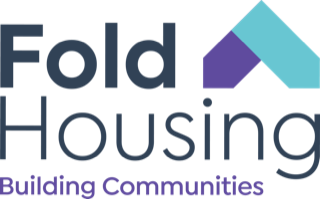 Housing with Care Application Form For Anam CaraSt. Canice’s Road, Glasnevin, Dublin 11Please Complete and Return to:Marie BrennanBusiness Support OfficerAnam Cara St. Canice’s RoadGlasnevinDublin 11D11 FF10This application form affords you, the Applicant, the opportunity to explain your circumstances and reasons for applying for Housing with Care. On receipt of your completed application form, a member of our staff will make arrangements to visit you to explain more fully the nature of Housing with Care and the assessment process.Fold Ireland Ltd allocates Housing with Care dwellings in accordance with a Lettings Policy approved by the Department of the Environment. Allocations are made on the basis of greatest assessed need.All information given by you on this form will be treated as confidential to those agencies involved in the allocation process.Working in Association with: -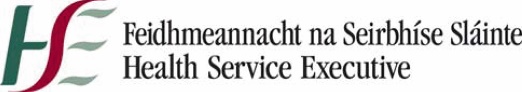 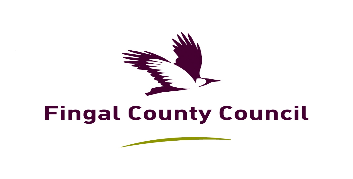 Name of Applicant:Mr/ Mrs/ Miss/Ms  	 	__________________________________________Name of Partner (if applicable)	_____________________________________Present Address 	________________________________________________________________________________________________________________________________________________________________________________Telephone Number 	________________________________________________Date of Birth 			_____________________PPS Number 		_____________________Medical card number 	_____________________Please indicate your current tenure at the above address as:Owner OccupierLocal Housing Authority Tenant Please Specify Council Area 	________________________________Private Rental Tenant.Tenant of a Voluntary Housing Association.In Lodgings.Living with Family/ FriendsOther: Please Specify 	______________________________________   Please state how long you have lived at the above address: _________________Please state any previous address    	________________________________ (Within 5 years)	                           	________________________________                                                         	________________________________Is your current home?A two or more storey dwelling	____	A bungalow				____A Flat: Please state floor level: 	____A residential care facility.		____A nursing home			____Other: Please specify: 		______________________How many rooms are there in your present home? 		____How many bedrooms are there in your present home? 	____How many rooms do you occupy?    				____Do you have use of a flush toilet, a bath or a shower? 		Yes/NoWho else lives in your home? 					__________Are they    							     Male ____ or Female ____What is the rent for your present accommodation?  		€_____ Do you have a rent allowance?  					€_____If you consider your present home as unsuited to your needs, please tell us why?_______________________________________________________________________________________________________________________________________________________________________________________________________________________________________________________________________________________________________________________________________________Have you ever been a tenant of Fingal County Council or any other Local Authority or Housing Association?  								Yes/NoIf Yes, please state which Local Authority   ________________________________If Yes, please state address 		__________________________________                                            		__________________________________						__________________________________Have you, or anyone now living with you, ever owned any house or premises?  												Yes/ NoIf Yes, please give details		___________________________________________________________________________________________________________________________________________________________________________Have you, or anyone living with you, applied to Fingal County Council for accommodation?  									Yes/NoIf Yes, please state date applied	 ______________________________________Address applied from 	______________________________________________________________________________________________________________Your Finances:Please tell us about your weekly/monthly income:What is your total weekly/monthly income? 			€ ______________Do you receive a pension?								Yes/NoHow much is your pension? 					€ ______________Do you receive any Social Welfare Benefits?    			 Yes/NoPlease state, which benefits and the amount paid for each:________________________€ ______________________________________€ ______________Do you have any other source of income?  					Yes/NoIf so, please state source 	___________________   		Amount €_________(By other income we mean income derived from the rental of property or land, from savings, stocks, bonds, shares or other investments).Do you own your own home or other property?   				Yes/ NoPlease state if you are the sole owner or if someone else has a financial interest in the property   	_________________________________________________ What is the approximate value of your property? € _________________________Do you have a mortgage or other loan secured on your property? 		Yes/NoIf yes, how much has yet to be paid? 				€ ______________Do you have any savings?    							Yes/NoIf yes, how much? 							€ ______________If you currently reside in a dwelling that you rent from a Council or Private Landlord, please state that your rental account is clear?    		Yes/ NoIs there any further information regarding your finances that you feel will demonstrate your ability to pay for your Housing with Care accommodation and that you would want to share with Fold Ireland Ltd?___________________________________________________________________________________________________________________________________________________________________________________________________Professional Contacts:Your Doctor’s Name:  		_____________________________________Surgery Address: 			_____________________________________                             			_____________________________________Telephone Number: 		_____________________________________Do you have a Social Worker? 							Yes/NoIf Yes, Name 			_____________________________________Telephone Number:			_____________________________________Do you receive care from Public Health Nursing Services? 			Yes/NoIf yes, please tell us what regular treatment you receive?  ________________________________________________________________________________________________________________________________________________________________________________________________________________________________________________________________________________________________________________________________________________________________________________________________To be signed by the Applicant:I declare that, to the best of my knowledge, the information given in this application is true and correct.Signed: _______________________________		Date: _______________Where this application has been completed on behalf of the applicant, please state:Name of Person completing application: _______________________________Address of Person completing application: ___________________________________________________________________________________________________________________________________________________________Contact Telephone Numbers for Person completing application:________________________________________________________________________________________________________________________________Relationship to Applicant: ___________________________________________Correspondence to be addressed to (if different from above)________________________________________________________________________________________________________________________________________________________________________________________________________________________________________________________________________